Spolupráca s Gymnáziom Vráble	S cieľom integrácie našich žiakov medzi zdravých rovesníkov pokračujeme v spolupráci s Gymnáziom vo Vrábľoch. Pod vedením pani učiteľky PhDr. Ivany Semjanovej si žiačky 3. ročníka Michaela Halászová, Tajana Nagyová, Kristína Šabíková, Ondrej Hraška pripravili prezentáciu na tému: ,,Drogy a ich následky”. Pútavá prezentácia spojená s besedou mala veľký ohlas u našich žiakov. Tu Vám prinášame pár myšlienok a zábery z prezentácie...Závislosť„Akákoľvek závislosť je zlá, či už je drogou alkohol, morfín, alebo idealizmus.“Carl Gustav Jung	Čo je to závislosť? Predstavme si ju ako stav, keď sa človek bez danej látky, aktivity alebo osoby nedokáže zaobísť, túži po nej a chce ju stále viac. V okamihu, keď je bez predmetu svojej závislosti, cíti sa po psychickej a niekedy i fyzickej stránke veľmi zle. Závislosťou v negatívnom zmysle slova rozumieme neovládateľné nutkanie opakovať správanie, o ktorom vieme, že jeho dôsledky pre nás nebudú nijako priaznivé.	Závislosť môže vzniknúť nielen od návykových látok, o čom počúvame stále častejšie, ale aj od správania, ktoré spôsobuje pocit potešenia alebo úľavy. Nie je nijako výnimočná závislosť od hazardných hier, práce alebo sexu (gamblerstvo, workoholizmus, nymfománia,…). Pokiaľ dotyčný stráca nad svojím konaním kontrolu, aj keď ide o závislosť, ktorá spôsobuje škody jemu samému alebo jeho okoliu, ide o závislosť patologickú.Drogovou závislosťou rozumieme užívanie látok prírodného alebo syntetického pôvodu, ktoré spája vysoké riziko vzniku závislosti. Drogová závislosť je považovaná za chorobu, radíme ju medzi chronické ochorenia centrálnej nervovej sústavy. Je teda možné ju diagnostikovať a liečiť, ale z hľadiska časového je najdôležitejšia prevencia.Prevencia musí byť dobre naplánovaná a musí byť systematická , nie len nárazová.  Primárna, sekundárna a terciálna prevencia, každá z nich  má vzhľadom na cieľovú skupinu svojho pôsobenia svoje vlastné formy.Pripájame sa k názorom, že nie každé dieťa je potencionálne ohrozené drogou, súčasne však nemôžeme nepripustiť fakt, že odhaliť rizikové dieťa je veľmi obtiažne, ak je to vôbec možné. Preto považujeme cielenú prevenciu za nedôležitejšiu. 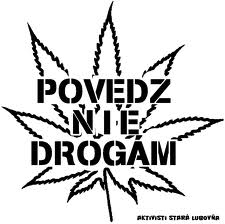 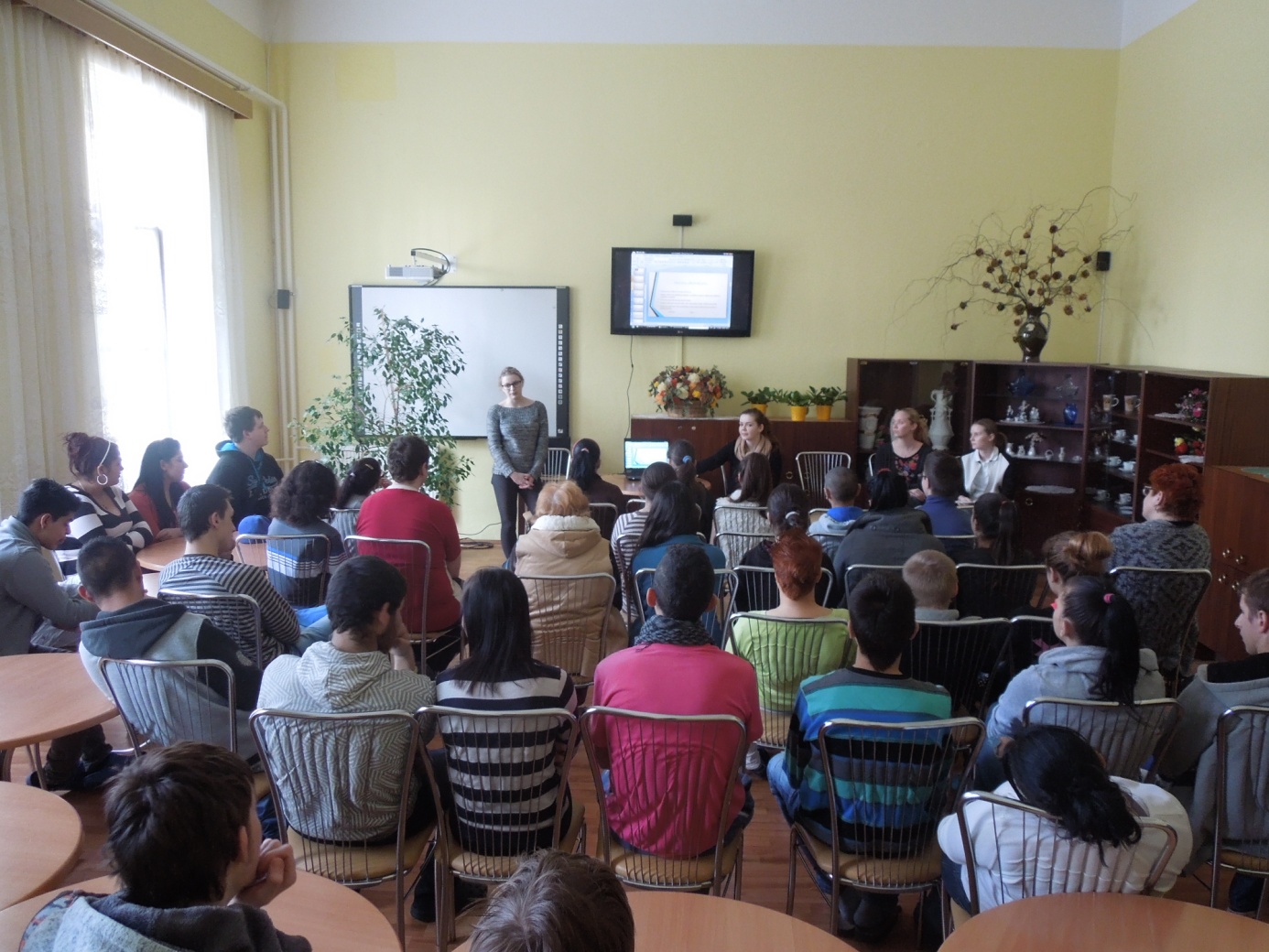 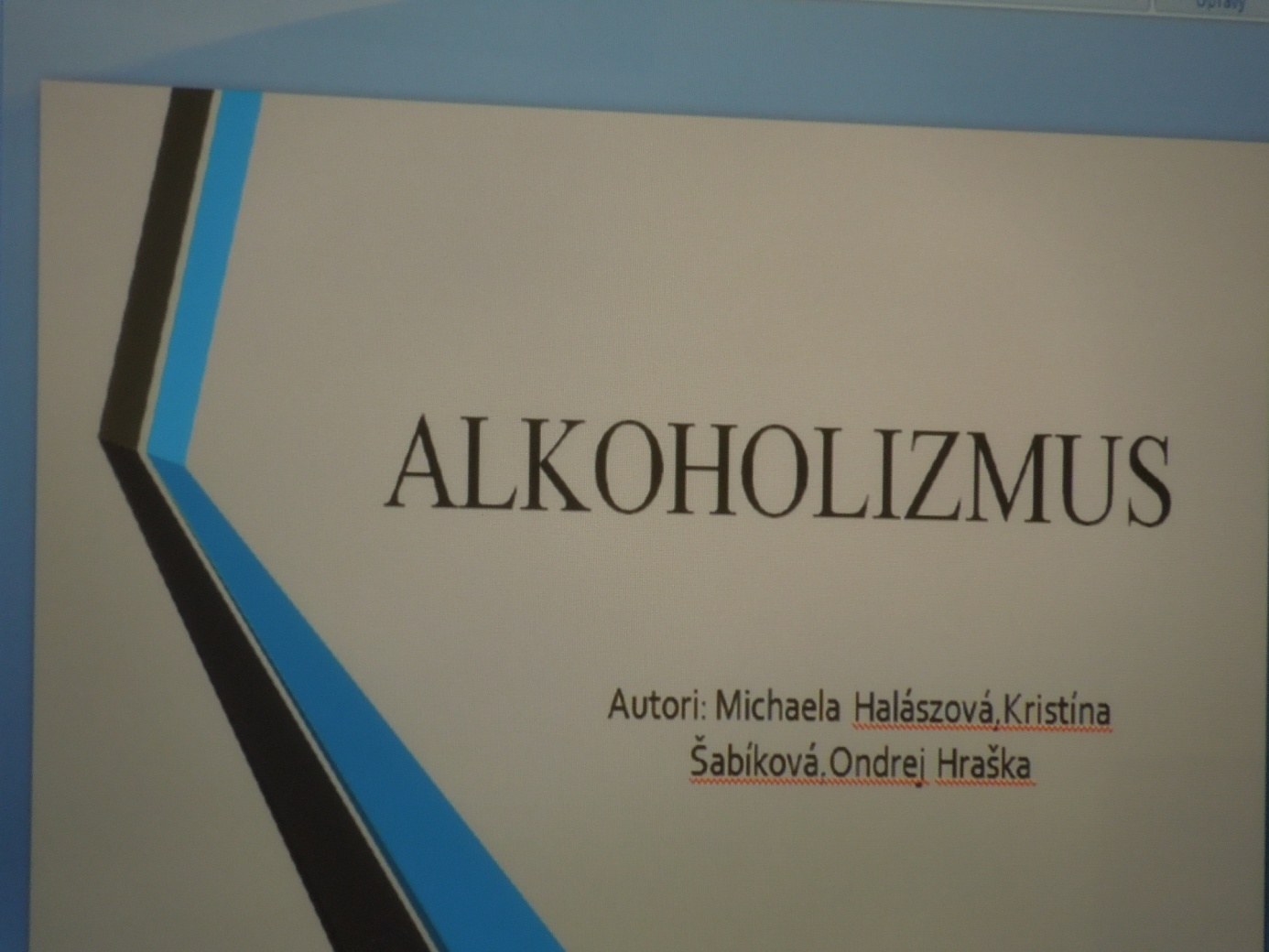 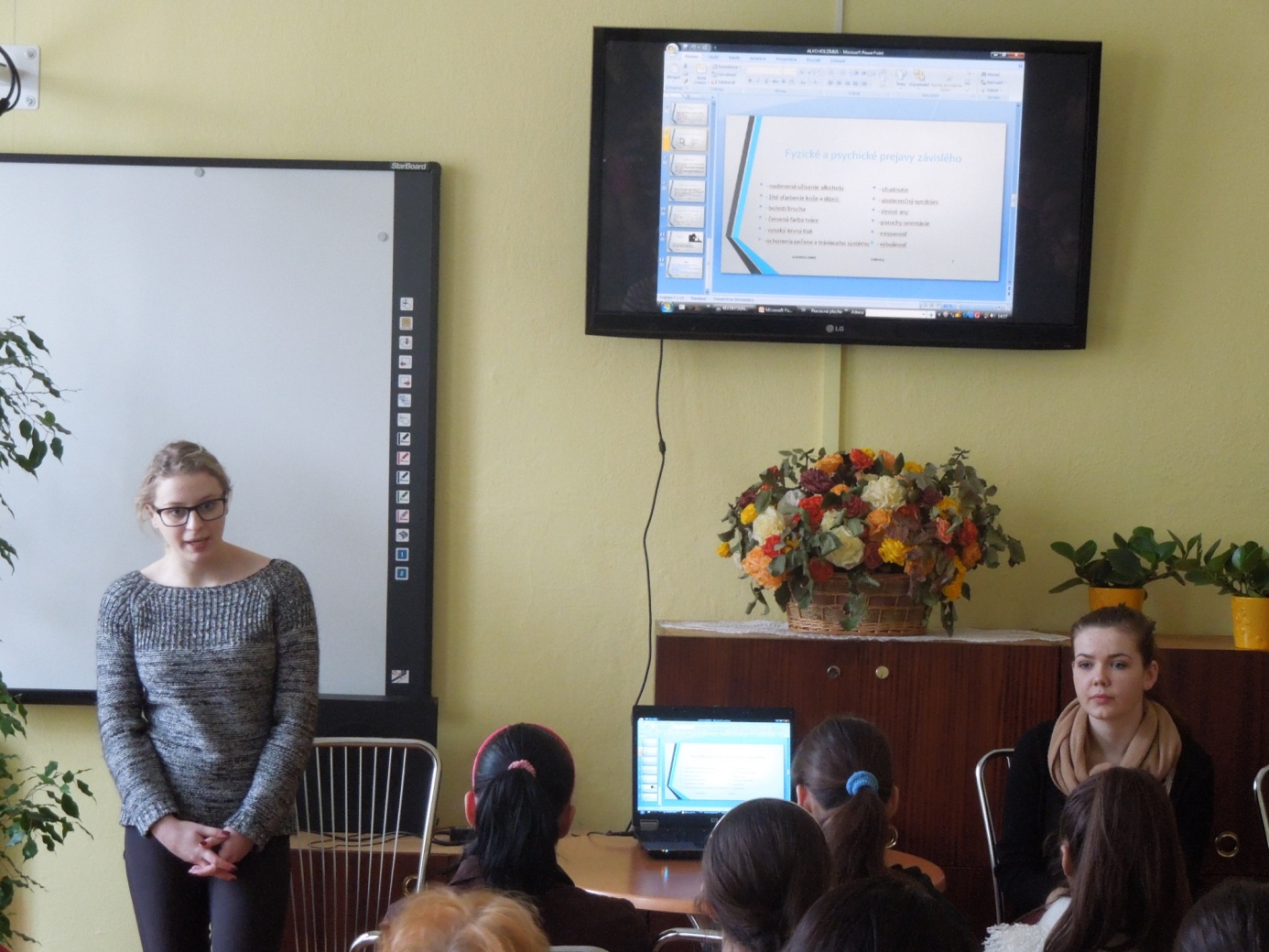 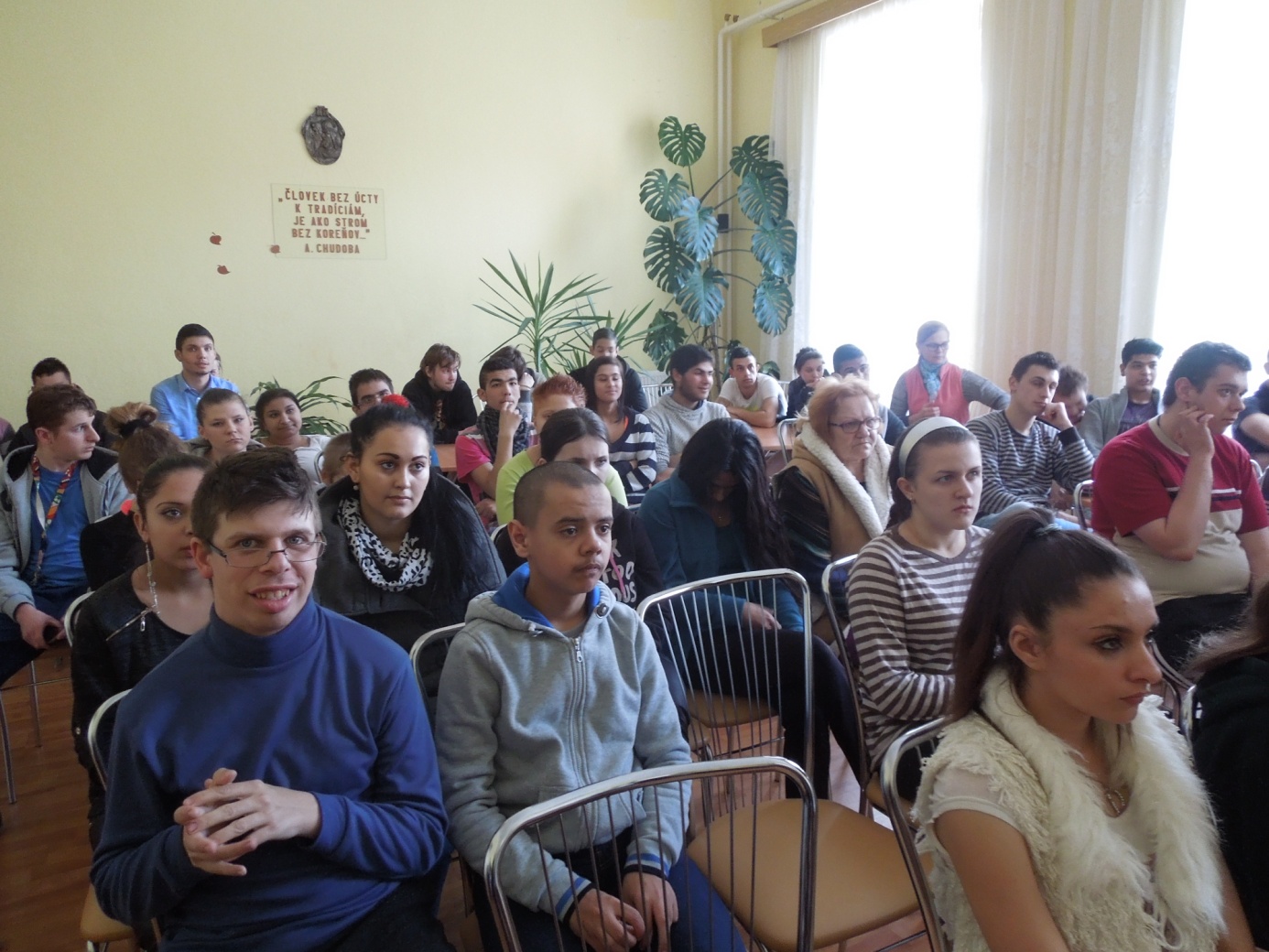 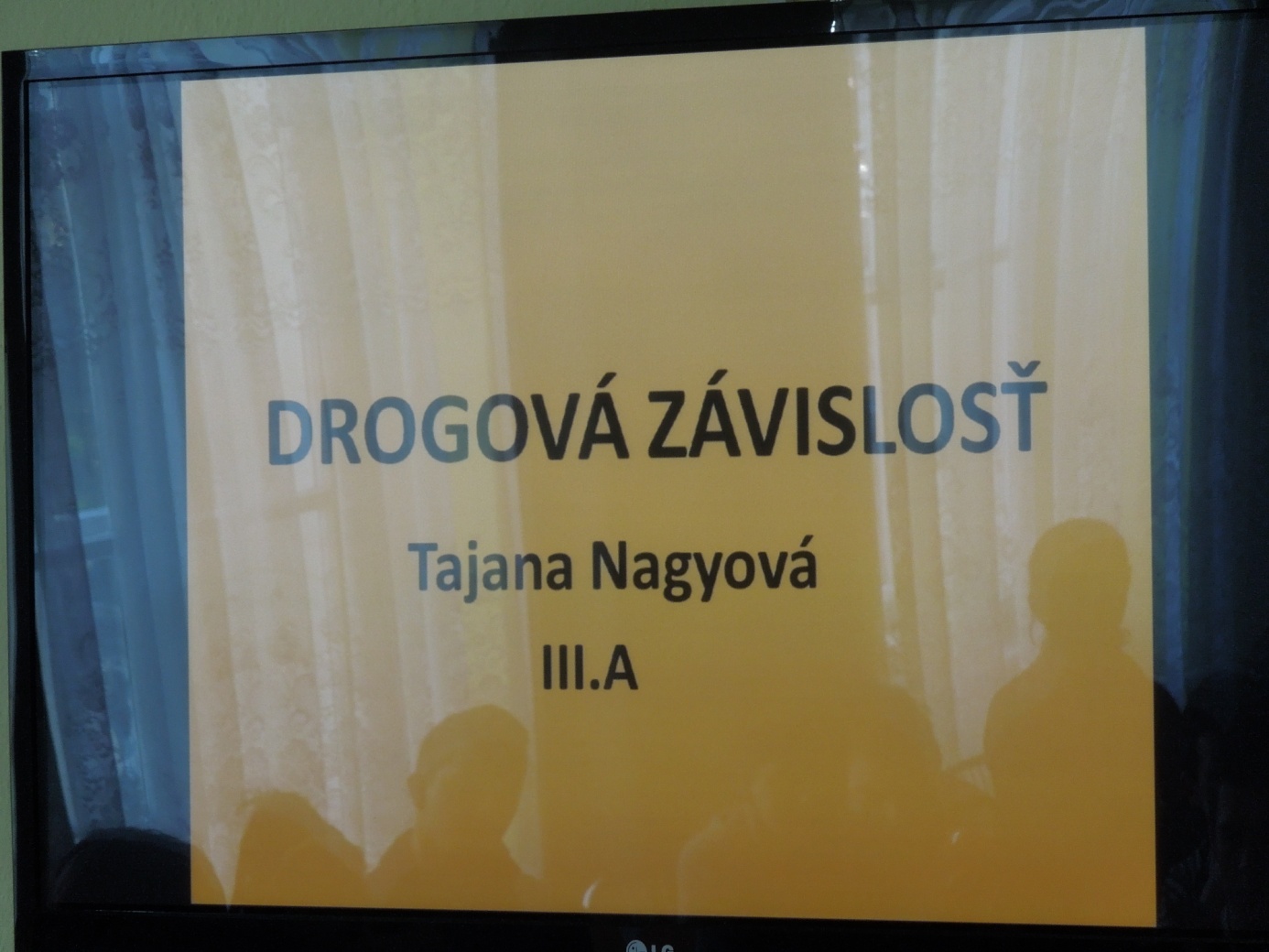 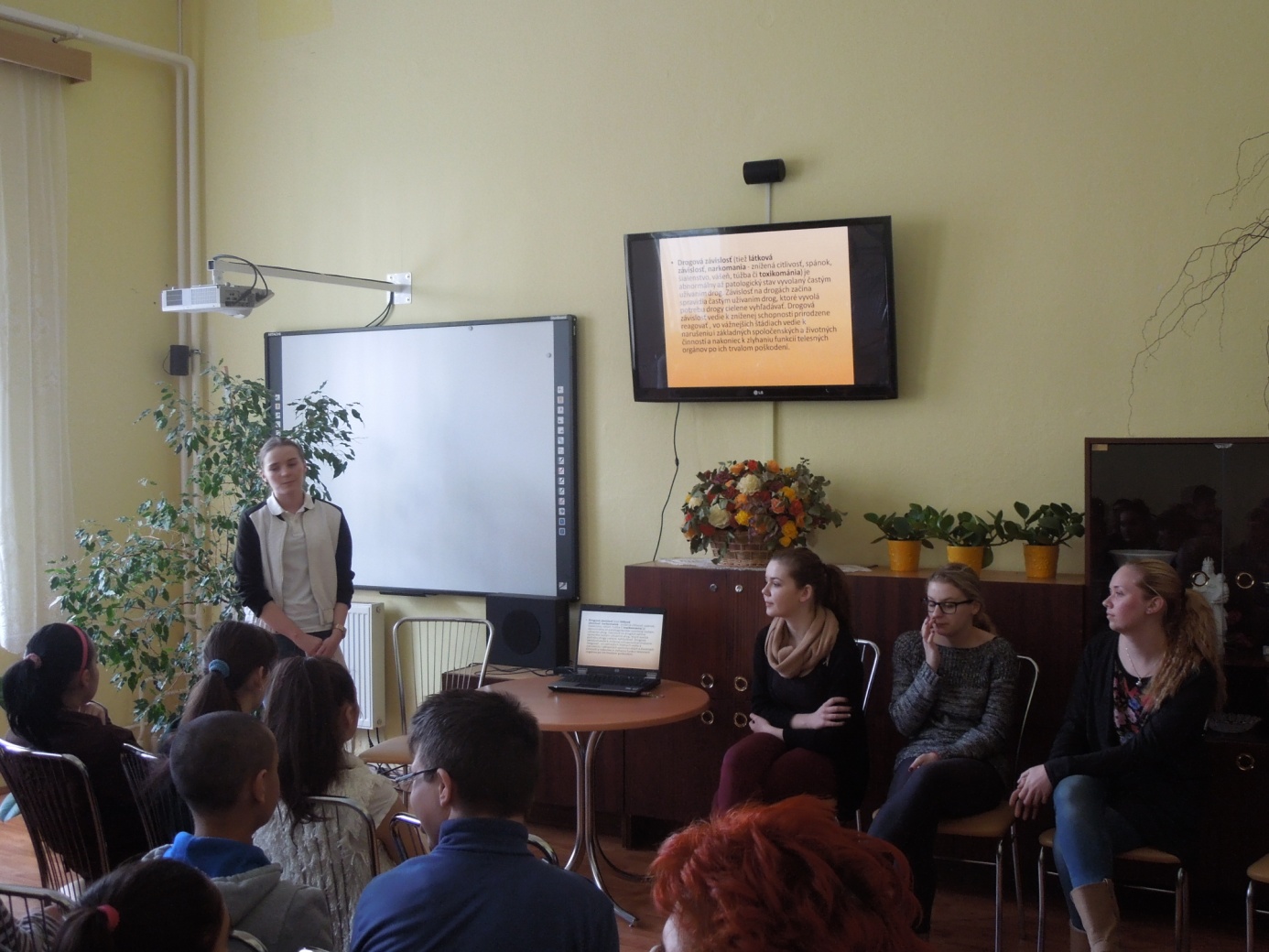 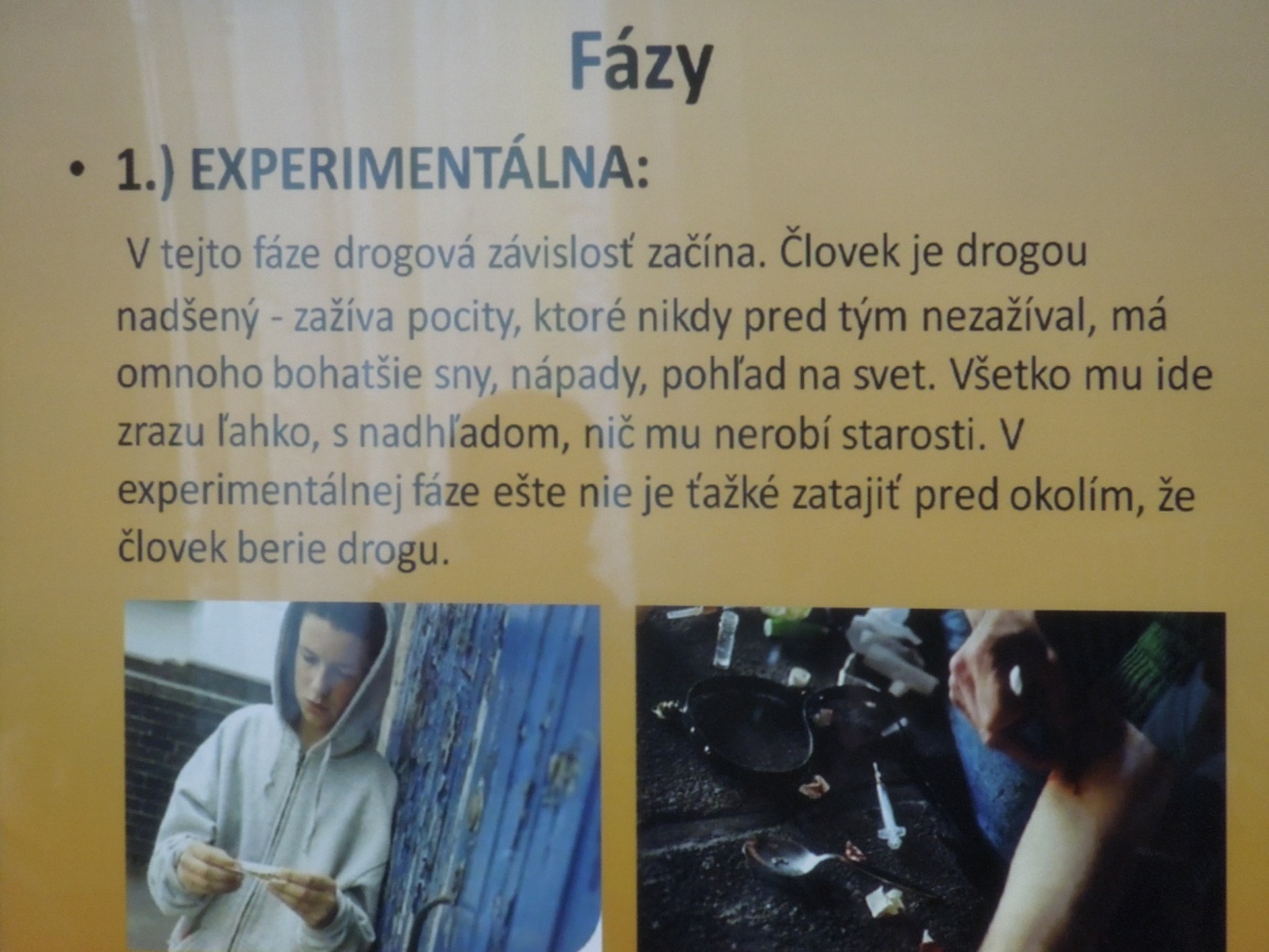 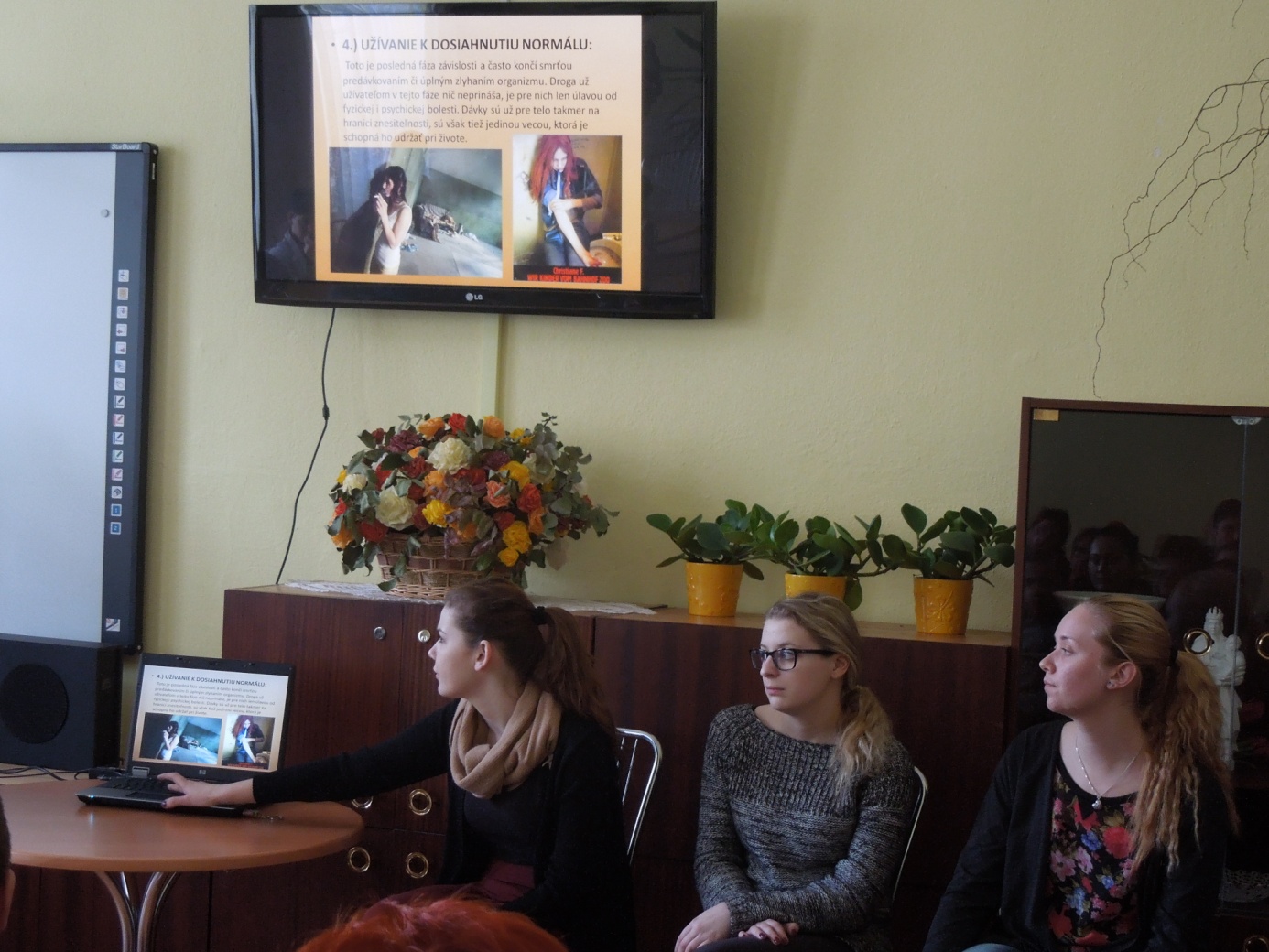 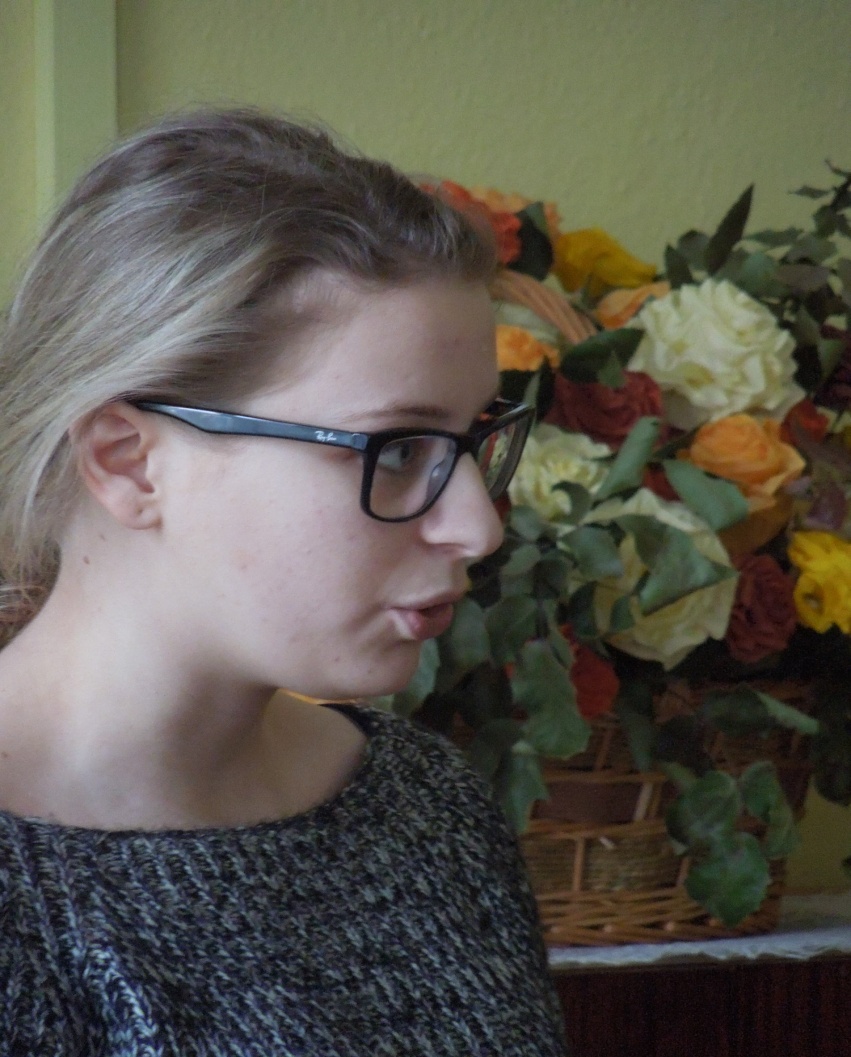 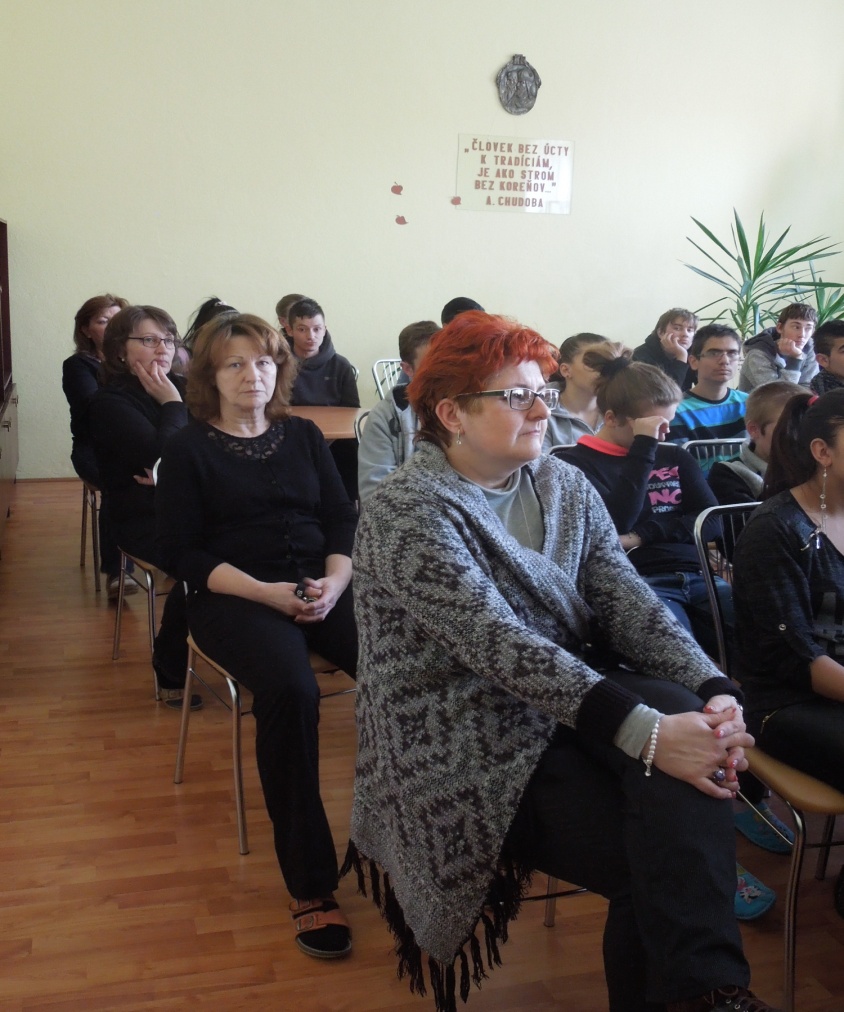 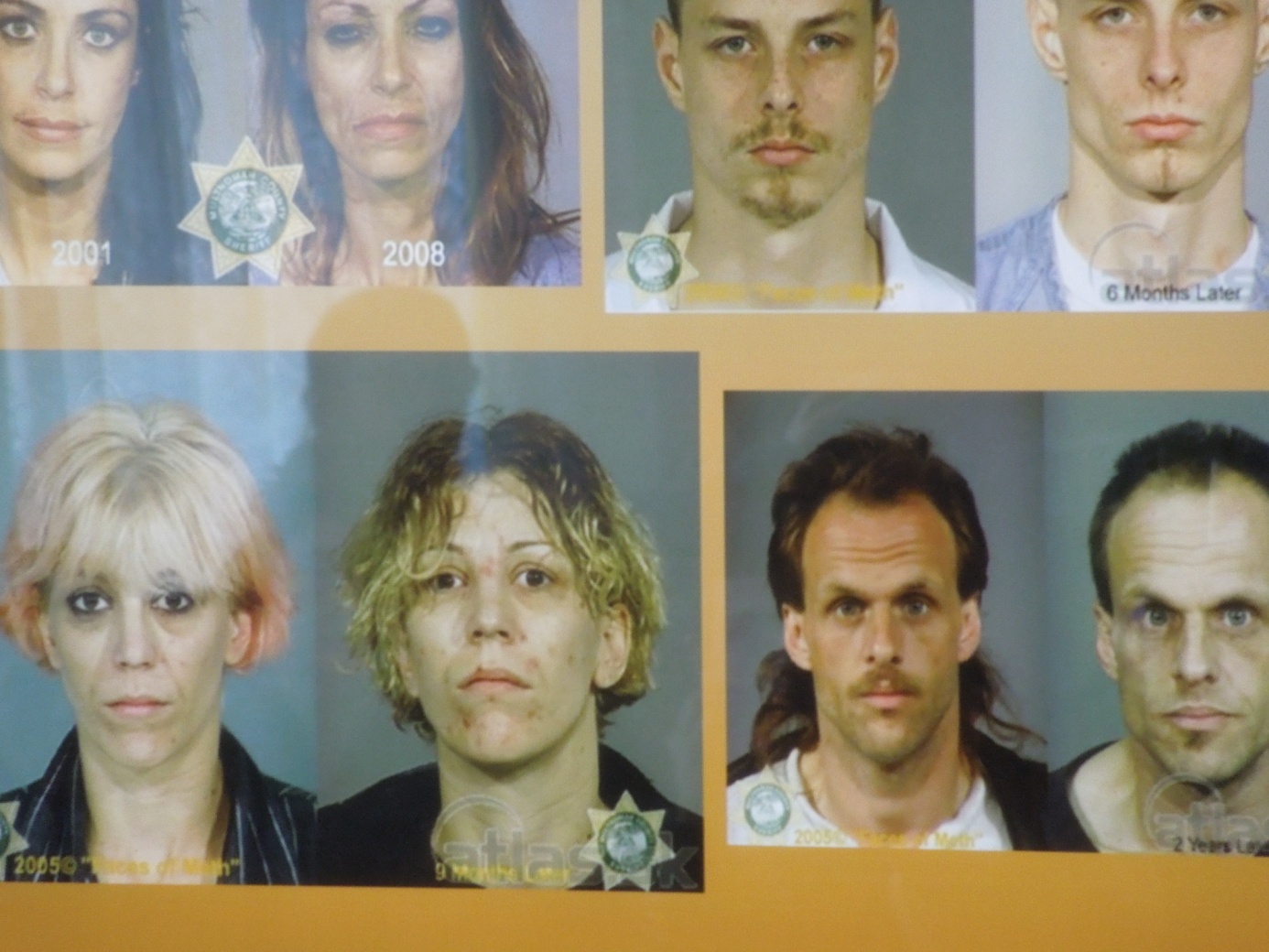 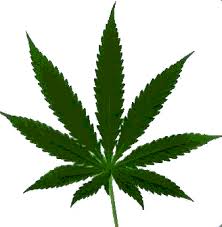 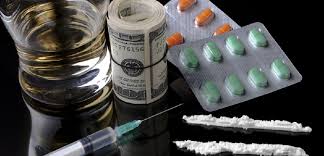 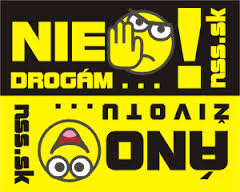 